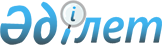 Қазақстан Республикасы Үкiметiнiң 2002 жылғы 7 қазандағы N 1096 қаулысына толықтыру енгiзу туралы
					
			Күшін жойған
			
			
		
					Қазақстан Республикасы Үкiметiнiң 2003 жылғы 8 қарашадағы N 1119 қаулысы. Күші жойылды - ҚР Үкіметінің 2005.04.06. N 310 қаулысымен.



      "Ветеринария туралы" Қазақстан Республикасының 2002 жылғы 10 шiлдедегi 
 Заңы 
 8-бабының 18) тармақшасына сәйкес Қазақстан Республикасының Үкiметi қаулы етеді:




      1. "Қазақстан Республикасы Ауыл шаруашылығы министрлiгiнiң кейбiр мәселелерi" туралы Қазақстан Республикасы Үкiметiнiң 2002 жылғы 7 қазандағы N 1096 
 қаулысына 
 (Қазақстан Республикасының ПҮКЖ-ы, 2002 ж., N 33, 357-құжат) мынадай толықтыру енгiзiлсiн:



      көрсетiлген қаулымен бекiтiлген Қазақстан Республикасының Ауыл шаруашылығы министрлiгi туралы ережеде:



      10-тармақтың 31) тармақшасы "есеп және есеп беру нысандарын," деген сөздерден кейiн "ветеринария саласындағы кәсiпкерлiктi жүзеге асыратын жеке және заңды тұлғаларды аттестаттауды жүргiзу ережесiн," деген сөздермен толықтырылсын.



      2. Осы қаулы қол қойылған күнiнен бастап күшiне енедi.

      

Қазақстан Республикасының




      Премьер-Министрі


					© 2012. Қазақстан Республикасы Әділет министрлігінің «Қазақстан Республикасының Заңнама және құқықтық ақпарат институты» ШЖҚ РМК
				